Re: Objednávka OV20200664 - zámky a čtečky dle nabídky z 24.8.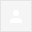 Dobrý den,
akceptujeme Vaši objednávku OV20200664.

S pozdravem



BLUE-CELL, s.r.o.
Na Beránce 57/2
Praha 6
160 00
Czech Republic
Tel.:+420 Doručená poštaxút 1. 9. 16:13 (před 16 hodinami)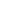 